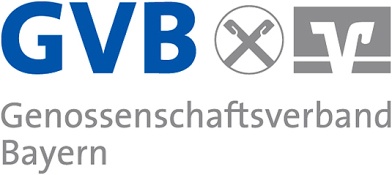 Neue GVB-Mitglieder im Jahr 2018Unterfranken01 | Roxy Kitzingen eGDrei Bürger aus Kitzingen haben sich zum Ziel gesetzt, das traditionsreiche Programmkino in der unterfränkischen Stadt wiederzubeleben. Dazu gründeten sie die Roxy Kitzingen eG. Die Genossen möchten das Lichtspielhaus, das über zehn Jahre leer stand, abermals zu einem zentralen Kulturgut der Stadt machen. Nach umfangreichen Renovierungs- und Sanierungsarbeiten flimmern seit Ende Februar 2019 wieder Filme in den beiden Kinosälen über die Leinwand.Mittelfranken02 | StreuBräu eGDie Genossenschaft mit Sitz in Altenfurt im Südosten von Nürnberg hat ihren Ursprung in der Hausbrauerei von Hans Reißner. Da die Nachfrage nach seinen selbst erzeugten Biersorten im Freundes- und Bekanntenkreis schnell wuchs, stellte er sein Hobby auf eine professionelle Basis. Gemeinsam mit einigen Mitstreitern gründete er im April 2018 die StreuBräu eG. Zur Gründungsveranstaltung kamen rund 200 Besucher, 100 wurden sofort Mitglied. Der Name leitet sich von der Straße „Streubuck“ ab. Dort steht das Haus, in dem die ersten Brauversuche unternommen wurden.Oberfranken03 | ID eGDie Genossenschaft mit Sitz im oberfränkischen Hirschaid ist ein Zusammenschluss von freien Finanzberatern. Sie versteht sich als IT-Systemdienstleister für ihre Mitglieder und bietet ihnen eine durchgängige Plattform für die Beratung ihrer Kunden. Das Besondere an der Lösung ist, dass die persönlichen elektronischen Daten nicht beim Dienstleister, sondern gebündelt beim Kunden in dessen „digitalen Raum“ liegen.04 | ÖkoRegio eGDrei Landwirte im oberfränkischen Untersiemau haben sich zur ÖkoRegio eG zusammengeschlossen. Ihr Antritt: die auf ihren Bauernhöfen erzeugte Biomilch gemeinsam zu vermarkten. Dazu betreiben sie Biomilch-Tankstellen in Frischemärkten in der Region. Mittelfristig möchte die Genossenschaft im Sinne von Regionalität und nachhaltiger Landwirtschaft mit weiteren Supermärkten aus der Umgebung kooperieren und noch mehr Biolandwirte aus der Region mit ins Boot nehmen.Oberpfalz05 | Genossenschaftsbräu Regensburg eGIn Holztraubach, einem Ort mit 160 Einwohnern zwischen Regensburg und Landshut, wird am Gerstensaft der Genossenschaftsbräu Regensburg eG experimentiert. Was zunächst als Freizeitspaß der neun Initiatoren begann, wurde zu einem ambitionierten Projekt: ein eigenes Bier herzustellen und zu vermarkten. Langfristig möchten die Mitglieder neben einer eigenen Brauerei eine Gaststätte in Regensburg betreiben und dort ihr Bier ausschenken.Oberbayern06 | F /L Think Tank eGIhre Geschäftsausrichtung macht die neue Genossenschaft bereits im Firmennamen deutlich. Das Kürzel F/L stehen für „future of living“, also die Zukunft des Lebens. Denn neue Technologien verändern alle Bereiche des täglichen Daseins. Die F/L Think Tank eG hat sich zum Ziel gesetzt, die Komplexität, Vernetzung und Folgen dieser Technologien zu analysieren. Dazu organisiert die Münchner Genossenschaft Workshops und entwirft Zukunftsszenarien. Sie arbeitet dabei eng mit Universitäten oder Forschungsinstituten zusammen.07 | Genossenschaft zur Stärkung der gesundheitlichen Versorgung im Lkr. Dachau eGDie medizinische Versorgung im Landkreis Dachau durch ein starkes regionales Netzwerk verbessern – das ist das Ziel der Genossenschaft. 35 Ärzte, Apotheker, Hebammen und Vertreter von Kliniken sowie Pflegeeinrichtungen haben sich zusammengeschlossen, um eine staatlich geförderte „Gesundheitsregion Plus“ zu etablieren. Dabei konzentriert sich das Unternehmen auf drei Handlungsfelder: regionale Gesundheitsförderung und -versorgung sowie Prävention.08 | GeQo eG – Genossenschaft für QuartiersorganisationAus dem Quartier – für das Quartier: Die GeQo eG möchte im Neubaugebiet Prinz-Eugen-Park im Münchner Stadtteil Bogenhausen eine Informations- und Anlaufstelle für alle Bewohner des Quartiers schaffen. Dazu entsteht eine Quartierszentrale mit Gemeinschaftsräumen, Gästeappartements und Nachbarschaftscafé. Die Genossenschaft wird darüber hinaus Fahrräder an die Bewohner verleihen, haushaltsnahe Dienstleistungen vermitteln, einen Paket-Shop mit Lieferservice anbieten oder Vernetzungstreffen organisieren.09 - 11 | NAWARO Luttenwang eG, Bioenergie Luttenwang eG, Biogas Luttenwang eGGleich drei Energiegenossenschaften auf einen Schlag haben sich 2018 in dem kleinen Ortsteil der oberbayerischen Gemeinde Adelshofen gegründet: die Biogas Luttenwang eG, die NAWARO Luttenwang eG und die Bioenergie Luttenwang eG. Im Mittelpunkt steht eine Biogasanlage, die mittlerweile Strom für rund 1.250 Haushalte produziert. Die Betreiber führten die Anlage zunächst in der Rechtsform GbR. Unter anderem aufgrund der getätigten Investitionen firmierten sie ihr Unternehmen in eine Kleinstgenossenschaft um. Die Abwärme, die die Biogasanlage produziert, wird in ein Nahwärmenetz eingespeist. Um die Landwirte, die Grüngut und Mais für die Biogasanlage zuliefern, ebenfalls mit einzubeziehen, gründeten die Anlagenbetreiber die NAWARO Luttenwang eG.12 | Remonte Bräu Schleißheim eGIm April 2018 haben 23 Bürger die Brauereigenossenschaft Remonte-Bräu Schleißheim gegründet. Die Genossen der oberbayerischen Gemeinde knüpfen damit an eine jahrhundertealte Brautradition an. Denn in Oberschleißheim wurde über 300 Jahre – von 1598 bis 1912 – ein eigener Gerstensaft hergestellt. Da die Genossenschaft noch keine eigene Braustätte besitzt, lässt sie das Bier nach eigenem Rezept bei der genossenschaftlichen Privat-Brauerei Gut Forsting östlich von München produzieren.13 | Versorgungsnetz Steingaden Fohlenhof eG32 engagierte Bürger haben die Genossenschaft im Landkreis Weilheim-Schongau gegründet, um gemeinsam ein Nahwärmenetz in der Ortsmitte von Steingaden zu errichten. Die Wärme stammt von einer gemeindeeigenen Hackschnitzelheizung im Ortsteil Fohlenhof. Die Anlage versorgt bereits etliche Gebäude der Gemeinde. Sie spart jedes Jahr 100.000 Liter Heizöl.Außerhalb Bayerns (Bremen)14 | TBSG: Training-Beratung-Servicegemeinschaft TBSG eG Die Training-Beratung-Servicegemeinschaft ist ein Netzwerk von regional tätigen Anbietern von Trainings- und Dienstleistungsprodukten in Deutschaland, Österreich und der Schweiz. Sie alle bieten unter dem Markennamen „BEITRAINING“ maßgeschneiderte Erwachsenenbildung für Unternehmen an. Die Bezeichnung steht für „Business Education International“. Die Genossenschaft gibt ihren Mitgliedern unter anderem die Möglichkeit zum Erfahrungsaustausch und zum günstigen Einkauf von IT- und Marketing-Dienstleistungen für deren Marktauftritt. Trotz der Verlegung des Unternehmenssitzes nach Bremen hat sich die TBSG für eine Betreuung durch den GVB entschieden. 